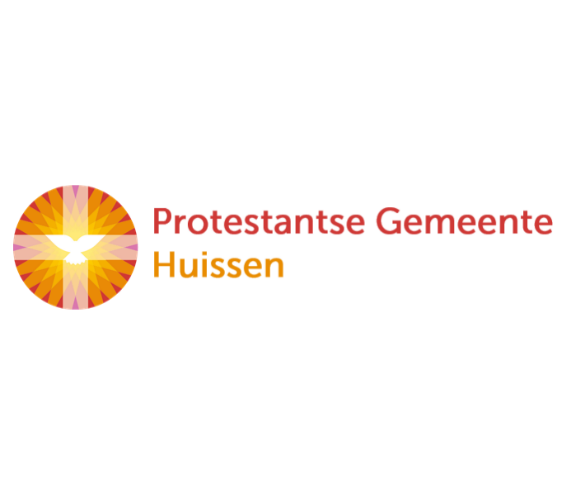 zondag  6 november 2022Gedachtenisdienst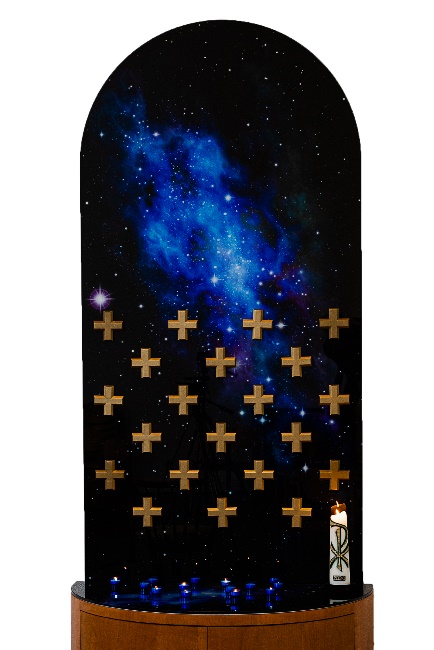 U kunt deze viering ook volgen via www.kerkdienstgemist.nlMuziek De klok luidt - het wordt stilWelkom en begroeting We bidden samenGod,
we zijn bij elkaar
op zoek naar stilte
naar leven en liefde
naar onszelf
naar UGOD 
LAAT UW LICHT OVER ONS OPGAAN
WEES VOOR ONS LIEFDE DIE BLIJFT	Drempellied: lied 280: 1(cantorij) en 4 (allen)1  De vreugde voert ons naar dit huiswaar ’t woord aan ons geschiedt.God roept zijn naam over ons uiten wekt in ons het lied.4  Zal dit een huis, een plaats zijn waarde hemel open gaat,waar Gij ons met uw eng'len troost,waar Gij U vinden laat?(gemeente gaat staan)groet en bemoediging:v: 	Wat een vreugde dat onze hulp is van God onze Schepper      	a:	SCHEPPER EN BEHOEDER  VAN ALLE LEVENv:	God, laat  uw licht over ons leven schijnen
a:	UW LIEFDE OVER AL ONZE DAGENv: 	Wij groeten elkaar	 	a: 	IN DE NAAM VAN DE VADER, DE ZOON	              EN DE HEILIGE GEEST. AMEN.	Lied 280:  6(cantorij) en 7 (allen)6  Vervul ons met een nieuw verstaanvan ’t woord, waarin Gij spreekten reik ons zelf als leeftocht aanhet brood, dat Gij ons breekt.7  Dit huis slijt mét ons aan de tijd,maar blijven zal de krachtdie wie hier schuilen verder leidttot alles is volbracht. (gemeente gaat zitten)Gebed Lied 150: 1 en 2150:11:  Loof God, loof Hem overal.Loof de Koning van ’t heelalom zijn wonderbare macht,om de heerlijkheid en krachtvan zijn naam en eeuwig wezen.Loof de daden, groot en goed,die Hij triomferend doet.Hem zij eer, Hij zij geprezen.2:  Hef, bazuin, uw gouden stem,harp en fluit, verheerlijk Hem!Citer, cimbel, tamboerijn,laat uw maat de maatslag zijnvan Gods ongemeten wezen,opdat zinge al wat leeft,juiche al wat adem heefttot Gods eer. Hij zij geprezen.GebedLied 254: 1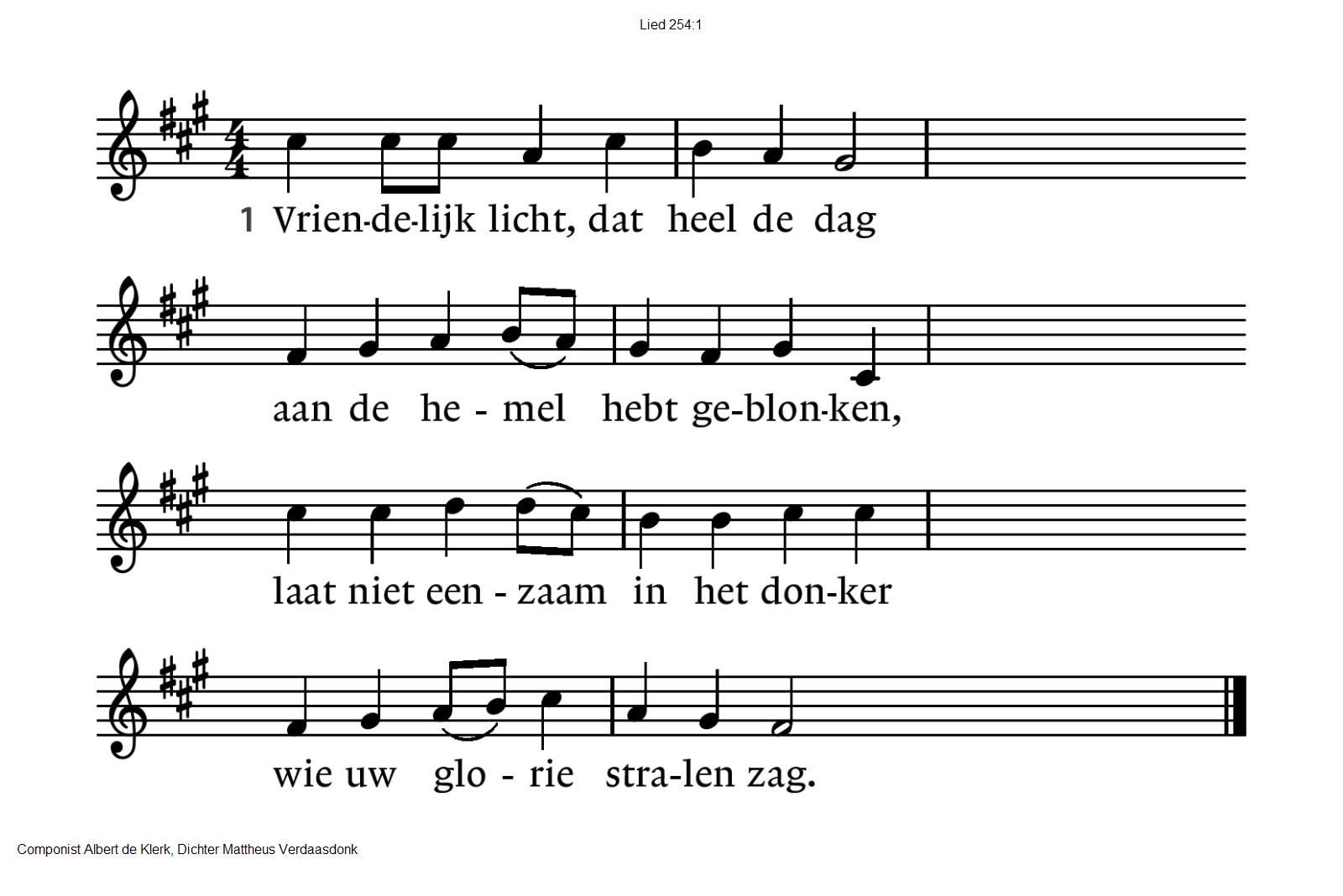 Overdenking:Muziek: ‘You raise me up’When I am down and, oh my soul, so weary
When troubles come and my heart burdened be
Then, I am still and wait here in the silence
Until You come and sit awhile with me.You raise me up, so I can stand on mountains
You raise me up, to walk on stormy seas
I am strong, when I am on your shoulders
You raise me up to more than I can beYou raise me up, so I can stand on mountains
You raise me up, to walk on stormy seas
I am strong, when I am on your shoulders
You raise me up to more than I can be.You raise me up, so I can stand on mountains
You raise me up, to walk on stormy seas
I am strong, when I am on your shoulders
You raise me up to more than I can be.You raise me up, so I can stand on mountains
You raise me up, to walk on stormy seas
I am strong, when I am on your shoulders
You raise me up to more than I can be.You raise me up to more than I can be.Gedenken Woord vooraf Zingen lied 932 1 en 2 door koor, 3 en 4 allen 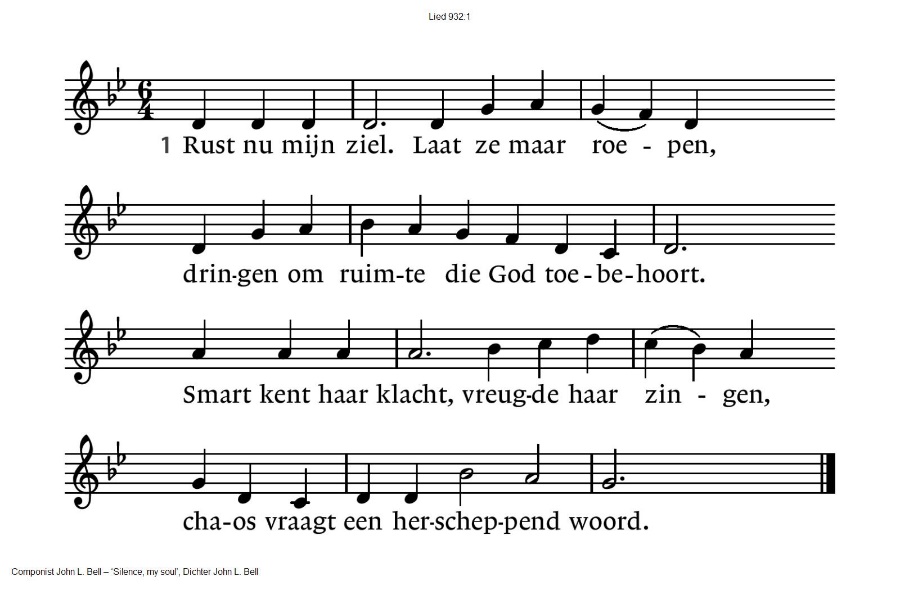 932:2  Rust nu mijn ziel. Zoek niet onrustigte vroege vrede, maar geef je aan God.Voedsel is het dat niet verzadigt,drinken te over, toch kwelt dorst.932:3   Rust nu mijn ziel. Dit is jouw lichaam,jouw lastig lichaam, hoe word je weer heel?Soms even raakt hemel de aarde;God geve dat je ziet en weet.932:4   Rust nu mijn ziel. Weet je geborgen,durf te geloven, hoor: God heeft je lief.In pijn en leed deel je in Christus,Hij kent de smart, Hij roept: vrees niet.Gedenken – inleidende tekstZo gedenken wij:Jeannette Femina Saarloos - van Niel
* 09-02-1946      Ϯ 17-12-2021.        75 jaarHarry Hoogendoorn
* 13-09-1940.     Ϯ 19-12-2021.        81 JaarMaris Tillema
* 06-03-2009.      Ϯ 28-01-2022.       12 jaarMartien Stout
* 21-05-1938.      Ϯ 28-02-2022.       83 jaarWillem Maters
* 13-12-1938.     Ϯ 04-04-2022.        83 jaarJohanna Jacoba Bol – de Vries
* 29-03-1935.     Ϯ 25-06-2022.        87 jaarJacoba Cornelia Voogt
* 27-01-1933.     Ϯ 03-08-2022.        89 jaarJohanna Hendrika Bolle – Karman        
* 22-07-1947.     Ϯ 12-08-2022.        75 jaarTheo Mik
* 21-05-1942.     Ϯ 31-08-2022.        80 jaarWilhelmina ter Horst – Adams
* 10-12-1937.     Ϯ 13-09-2022.        84 jaarWilhelmina Adriana Stout – Droomers
* 30-06-1940.      Ϯ 03-10-2022.       82 jaarAnsje Johanna Margaretha Valk - van de Pol
* 10-09-1939.      Ϯ 04-10-2022.       83 jaarEn we steken een kaars aan voor alle mensen 
die in ons leven en in ons hart bewaard worden
wij blijven hen gedenken
met dankbaarheid, gemis en liefde Zingen lied 963 vers 3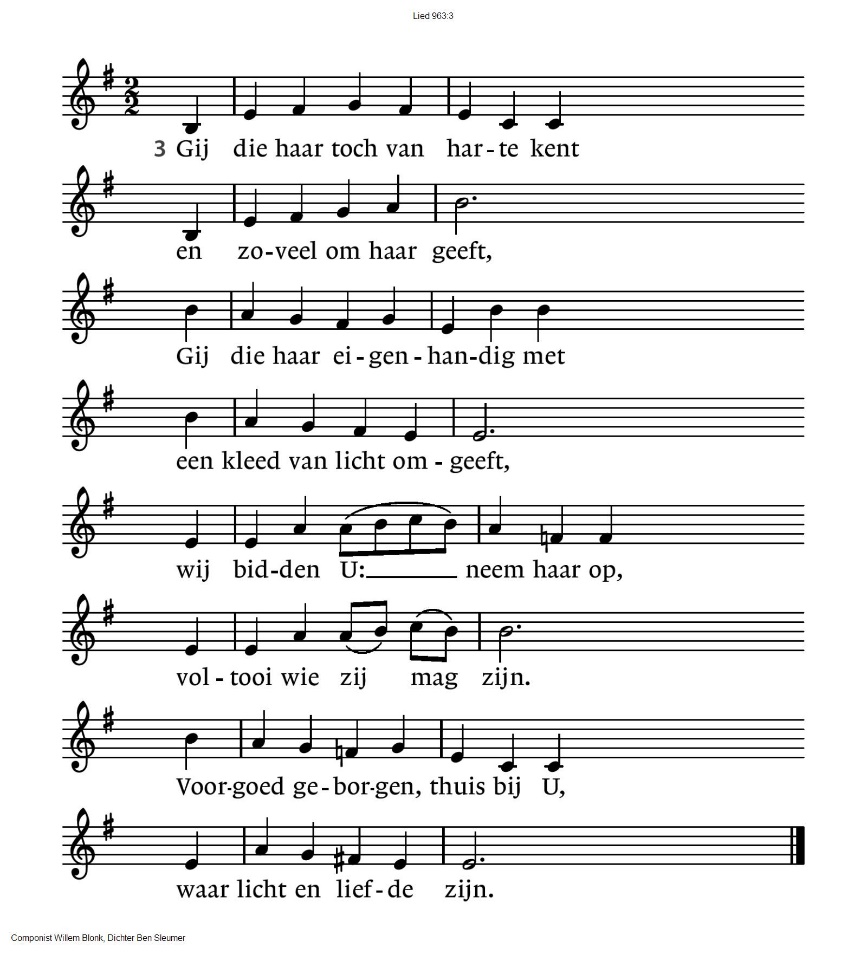  Gelegenheid zelf kaarsje aan te stekenGebeden: dankgebeden en voorbedengebeden in stilte – Onze VaderOnze Vader die in de hemel zijt,Uw naam worde geheiligd.Uw koninkrijk kome,Uw wil geschiede,op aarde zoals in de hemel.Geef ons heden ons dagelijks brood.En vergeef ons onze schuldenzoals ook wij onze schuldenaars vergeven.En leid ons niet in verzoeking,maar verlos ons van de boze.Want van U is het koninkrijken de krachten de heerlijkheid in eeuwigheidAmenCollecte:   1e: Kerk in Actie: Zambia2e : Pastoraat en Eredienst  (gemeente gaat staan)Slotlied: 416MuziekReacties op de viering zijn welkom in de doos in de hal óf via het adres::    reactieviering@pknhuissen.nlIn de werkgroep VIEREN worden deze besproken en wordt er gekeken hoe we daarmee onze vieringen kunnen ‘verbeteren’.VoorgangerOrganistLectords. Bettie WoordHerman Schimmel m.m.v. de cantorijAnneke RiezebosSchriftlezing Jesaja 60: 1-7 en vers 18-22254:2Vriendelijk licht, dat leven schenkten het duister hebt verdreven,geef mij warmte om te levenals de koude dood mij wenkt.254:3Vriendelijk licht, blijf in mijn hart,dat uw gloed niet kan ontberen,nu de nacht gaat wederkerenen nu al wat leeft verstart.Schriftlezing Matteus 5:1-12254:4Vriendelijk licht van ’t paradijs,wijs mij waar Gods morgen is enweer van mij de duisternissen,als ik uit de nacht herrijs.254:5Vriendelijk licht dat eeuwig brandt,wil de dood in mij verteren,licht der zondaars, licht des Heren,licht van ’t eeuwig vaderland.416:2  Ga met God en Hij zal met je zijn:bij gevaar, in bange tijden,over jou zijn vleugels spreiden.Ga met God en Hij zal met je zijn.416:3   Ga met God en Hij zal met je zijn:in zijn liefde je bewaren,in de dood je leven sparen.Ga met God en Hij zal met je zijn.416:4   Ga met God en Hij zal met je zijntot wij weer elkaar ontmoeten,in zijn naam elkaar begroeten.Ga met God en Hij zal met je zijn.Zegenbede gezongen door cantorij